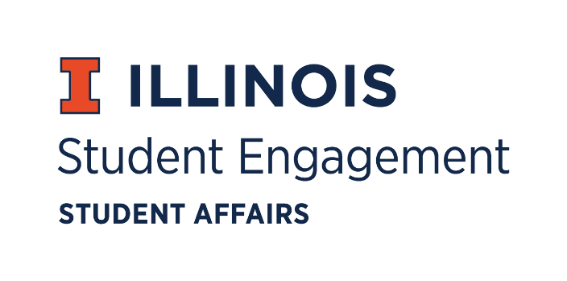 Student Organization 
Resource FeeSORF MeetingThursday, October 28, 2021, at 5:00PMArcade Conference RoomCall to Order:Meeting called to order at 5:02pm. Roll Call:PresentMichael Isaacson, ChairpersonAlex Wang, Vice-ChairpersonUmar Ahmed, SORF TreasurerJimmy Song, Undergraduate Board MemberNico Perez, Undergraduate Board MemberInaaz Mirza, Undergraduate Board MemberMaha Hussain, Undergraduate Board MemberAshley Winters, Undergraduate Board MemberBrian Farber, Faculty/Staff Board MemberStephanie Cardoza-Cruz, Faculty/Staff Board MemberNick Fink, SORF Advisor (non-voting member)Christina Fraser, SORF Secretary (non-voting member)Absent:Sheri Idris, SORF Financial Secretary (non-voting member)Old Business:Michael Isaacson announces that Amir Jafari has resigned as graduate board member.Approval of 10/21/21 Minutes:Michael Isaacson moves to approve last week’s minutes. Alex Wang seconds. Passes unanimously. Approval of 10/28/21 Agenda:Michael Isaacson motions to approve agenda. Jimmy Song seconds. Passes unanimously. New Business:Application Review for Fall Programs & Projects Funding Period 3, 11/11/21- 5/31/2022:Pre- approved applications App No. 123571- Hindu YUVA UIUCDescription: An event designed for students to celebrate Diwali, giveaway, awareness program, and a discussion forum Reviewer’s notes: Event to celebrate Diwali, funding for consumable suppliesFunding type: ProgramsAmount requested: $1,966.57Amount allocated: $1,966.57App No. 123506- Xtension Chords A CappellaDescription: Rent a performance venue and a sound system for concertReviewer’s notes: Hosting a concert Funding type: ProgramsAmount requested: $820.00Amount allocated: $820.00App No. 123512- Malaysian Student AssociationDescription: Sports socialsReviewer’s notes: Equipment Rentals and Space Rental for two programsFunding type: ProgramsAmount requested: $639.12Amount allocated: $639.12App No. 123585- Alpha Kappa Psi Professional Business FraternityDescription: Conference in Chicago that select members are invited toReviewer’s notes: Attending a conference co-hosted by RSO that is off campus (50% funded)Funding type: ProgramsAmount requested: $1,371.78Amount allocated: $685.89App No. 123403- Muslim Students AssociationDescription: Working with the Saint Bernard Project (SBP USA) to help rebuild and repair homesReviewer’s notes: Co-hosting a trip to NOLA to help those affected by Hurricane Ida. Off-campus and no cost to attendeesFunding type: ProgramsAmount requested: $4,320.00Amount allocated: $2,160.00App No. 123582- Hindu YUVA UIUCDescription: We will be meeting for 1 hour bi-weekly for discussions on cultural topics that students can enjoy and contribute toReviewer’s notes: Space for meetingsFunding type: ProgramsAmount requested: $110.00Amount allocated: $110.00App No. 123572- Alpha Kappa Psi Professional Business FraternityDescription: We will have an alumni speaker at UnionReviewer’s notes: Space and lodging for alumni speakerFunding type: ProgramsAmount requested: $754.28Amount allocated: $754.28App No. 123576- Hindu YUVA UIUCDescription: Food/snacksReviewer’s notes: SnacksFunding type: ProgramsAmount requested: $897.00Amount allocated: $897.00App No. 123573- Hindi YUVA UIUCDescription: Hosting a speakerReviewer’s notes: Event to raise awareness on Hinduphobia, meets rules for program  Funding type: ProgramsAmount requested: $914.99Amount allocated: $914.99App No. 123567- Women in Mechanical Science and EngineeringDescription: Women in MechSE is hosting a frame painting event to celebrate the start of the spring semesterReviewer’s notes: Painting event suppliesFunding type: ProgramsAmount requested: $29.61Amount allocated: $29.61App No. 123556- Virtual Reality Club at UIUCDescription: Event fundingReviewer’s notes: One-time playthrough games not ones that can be repeated and meets remaining program standardFunding type: ProgramsAmount requested: $850.00Amount allocated: $850.00App No. 123560- Illinois Men's Club BasketballDescription: Funding to efficiently travel, rent a place for the team to stay for the weekendReviewer’s notes: Tournament considered cohost, but not home tournaments fund at 50%Funding type: ProgramsAmount requested: $1,914.00Amount allocated: $957.00App No. 122503- Women in Mechanical Science and EngineeringDescription: Women in MechSE is hosting our annual Wimsgiving event to celebrate the fall seasonReviewer’s notes: Fall party costs includes food and suppliesFunding type: ProgramsAmount requested: $148.19Amount allocated: $148.19App No. 123458- She's the First UIUCDescription: Monthly socialsReviewer’s notes: Requesting for food for social events within org open to any studentFunding type: ProgramsAmount requested: $245.59Amount allocated: $245.59App No. 121105- Illinois DII Club BaseballDescription: Hosting an informational event regarding our club and how to students could joinReviewer’s notes: Hosting an informational/recruitment night and expenses related to foodFunding type: ProgramsAmount requested: $703.84Amount allocated: $703.84App No. 123416- Vietnamese Student AssociationDescription: Annual cultural show and dinner Reviewer’s notes: Programs funding is to be utilized for funding for items and expenses that are related to a single, unique event or activityFunding type: ProgramsAmount requested: $9,974.47Amount allocated: $9,974.47App No. 123110- Delta Sigma Pi Business FraternityDescription: Information meetingReviewer’s notes: Expenses related to hosting an information nightFunding type: ProgramsAmount requested: $944.00Amount allocated: $944.00App No. 121880- Women in Mechanical Science and EngineeringDescription: Women in MechSE is hosting a Cocoa 'n Cram event to help students get through finals and the rest of the semesterReviewer’s notes: Programs funding is to be utilized for funding for items and expenses that are related to a single, unique event or activityFunding type: ProgramsAmount requested: $33.39Amount allocated: $33.39App No. 122288- Illini Student MusicalsDescription: Hosting a show on Mom's Weekend in Lincoln HallReviewer’s notes: Rental Fees for space for musicalFunding type: ProgramsAmount requested: $6,525.00Amount allocated: $6,525.00App No. 121682- UniPlace Community ServiceDescription: Funding for community service programs including weekly community dinnersReviewer’s notes: Funding for a food as a form of community outreach, connection, and aidFunding type: ProgramsAmount requested: $10,000.00Amount allocated: $10,000.00App No. 121325- American Society of Civil EngineersDescription: Annual conference hosts an array of different student competitions that promote the development of professional and technical skillsReviewer’s notes: Hosting Engineering Student SymposiumFunding type: ProgramsAmount requested: $9,992.00Amount allocated: $9,992.00App No. 121096- Illinois DII Club BaseballDescription: Our home series will be played at Rantoul Family Sports Complex on Nov. 12-14Reviewer’s notes: Requesting funds for baseball game that is off campus therefore eligible only for 50% fundingFunding type: ProgramsAmount requested: $900.00Amount allocated: $450.00App No. 123562- NeuroTech@UIUCDescription: Our club participates in the yearly NeurotechX competitionReviewer’s notes: Funding for a competition that requires a projectFunding type: ProjectsAmount requested: $656.25Amount allocated: $656.25App No. 123563- Illini EV ConceptDescription: A high-efficiency, high-quality 3D camera with the ability to detect objects and make onboard calculations as well as a handful of additional sensors and programmers to effectively control themReviewer’s notes: Making a self-driving vehicleFunding type: ProjectsAmount requested: $1,177.16Amount allocated: $1,177.16App No. 121670- vermicultureDescription: Purchase screen mesh, trowels, drills, soil, books, tarp, spray bottles, containers, worms, printing, and adsReviewer’s notes: Making worm compost binsFunding type: ProjectsAmount requested: $361.42Amount allocated: $361.42App No. 123542- QuantDescription: Build at least 30 machine learning models that work together to generate alphasReviewer’s notes: Creating a project that prepares members for work as a QuantFunding type: ProjectsAmount requested: $5,770.00Amount allocated: $5,770.00App No. 123492- Xtension Chords A CappellaDescription: Funding to cover the costs of professionally audio engineering and producing the songs on the albumReviewer’s notes: Expenses to produce a studio albumFunding type: ProjectsAmount requested: $2,254.98Amount allocated: $2,254.98App No. 122135- Illini Vex RoboticsDescription: Parts and materials to build robots Reviewer’s notes: Can only fund one project (2 were submitted in the same application); project of the higher value (robot build) was approvedFunding type: ProjectsAmount requested: $2,179.49Amount allocated: $2,179.49App No. 123337- Illini Railroad ClubDescription: Model train partsReviewer’s notes: Expansion of train modular layoutFunding type: ProjectsAmount requested: $1,105.77Amount allocated: $1,105.77App No. 121318- American Society of Civil EngineersDescription: Funding to afford the materials, construction equipment, and other tools to build initial prototypes and start testing new concrete mixesReviewer’s notes: Requesting Funds to build a concrete canoeFunding type: ProjectsAmount requested: $896.52Amount allocated: $896.52App. No 123540- Illini Formula ElectricDescription: NoneReviewer’s notes: Need testing equipment for their build of an electric racecarFunding type: ProjectsAmount requested: $361.71Amount allocated: $361.71App. No 123569- iRoboticsDescription: NoneReviewer’s notes: Requesting expense s related to building a competition robotFunding type: ProjectsAmount requested: $3,983.62Amount allocated: $3,983.62Approval of pre-approved applications:Nico Perez motions to approve the pre-approved applications at standard. Seconded by Alex Wang. 9-0-0 passed. Discuss ApplicationsApp No. 125348- Malaysian Student AssociationDescription: Funding for board gamesReviewer’s notes: Board Games Fundable as consumable supply?Meeting notes: Umar Ahmed moves to zero fund the board games. Jimmy Song seconds. Vote of 9-0-0. Approved as amended. Funding type: ProgramsAmount requested: $1,123.08Amount allocated: $906.12App No. 125337- Malaysian Student AssociationDescription: Cultural foodReviewer’s notes: Food processor as consumable supply?Meeting notes: Food processor is permanent equipment. Alex Wang moves to zero fund the food processor. Jimmy Song seconds. Vote of 9-0-0. Motion to approve the application as amended by Alex Wang. Jimmy Song seconds. Vote of 9-0-0. Application approved as amended. Funding type: ProgramsAmount requested: $1,922.49Amount allocated: $1,891.61App No. 123568- Iranian Cultural AssociationDescription: Cultural foodReviewer’s notes: No invoices for guest speaker or Union Space rental. Purchasing reusable tableclothMeeting notes: Tablecloth appears reusable. Motion to approve at standard by Alex Wang. Seconded by Jimmy Song. Votes of 9-0-0. Application approved at standard.Funding type: ProgramsAmount requested: $3,850.00Amount allocated: $3,850.00App No. 123577- Hindu YUVA UIUCDescription: Indoor space due to the fluctuation of temperatures outsideReviewer’s notes: Space for recreational games, under discuss because it looked like it might only be open to the RSO, further review of the application confirmed it was open to all students.Meeting notes: Motion to approve at standard by Jimmy Song. Seconded by Nico Perez. Vote of 9-0-0. Application approved at standard. Funding type: ProgramsAmount requested: $220.00Amount allocated: $220.00App No. 121664- vermicultureDescription: We hold workshops to educate our peers on climate change and other environmental issuesReviewer’s notes: Workshop but with a specific topic, but they host several on environmentalism. Was submitted under the incorrect category.Meeting notes: Motion to zero fund by Umar Ahmed. Seconded by Jimmy Song. Vote of 9-0-0. Motion to fund amended by Jimmy Song. Seconded by Brian Farber. Vote of 9-0-0. Application approved as amended.Funding type: ProgramsAmount requested: $225.00Amount allocated: $125.00App No. 122601- American Choral Directors Association U of I Student ChapterDescription: Hosting the second annual Choral Composition CompetitionReviewer’s notes: SORF does not fund cash prizes, tabled until received contractual agreements from RSO to ensure it is not an honorarium.Meeting notes: Motion to table discussion by Nico Perez. Seconded by Jimmy Song. Vote of 9-0-0. Application tabled.Funding type: ProgramsAmount requested: $375.00Amount allocated:  $200.00App No. 123583- iRoboticsDescription: NoneReviewer’s notes: Application lacked the information about the project, reviewer reached out Wednesday for more information in order to determine if it was related to a specific project or a permanent equipment. Meeting notes: Motion to table discussion by Jimmy Song. Seconded by Umar Ahmed. Vote of 9-0-0. Application tabled. Funding type: ProjectsAmount requested: $865.00Amount allocated: TabledUpdate: Application has been denied as a result of failure to communicate in a timely manner (48 hrs) with the Board.App No. 123511- Off-Road IlliniDescription: We need components to fix our current cars for upcoming competitionsReviewer’s notes: Requesting equipment for their off-road cars, doesn’t seem related to a specific project and should be service funding request (essential equipment). Board clarified that it was an improvement specific to one project, not the purchase of essential equipment. Meeting notes: Motion to approve at standard by Nico Perez. Seconded by Alex Wang. Vote of 9-0-0. Application approved at standard. Funding type: ProjectsAmount requested: $1,997.68Amount allocated: $1,997.68App No. 123478- Illini Railroad ClubDescription: We are requesting funding to help improve and upgrade rolling stock for our modular layoutReviewer’s notes: Requesting equipment for their off-road cars, doesn’t seem related to a specific project and should be service funding request (essential equipment). Board clarified that it was an improvement specific to one project, not the purchase of essential equipment.Meeting notes: Motion to fund at standard by Umar Ahmed. Seconded by Alex Wang. Vote of 9-0-0. Application approved at standard.Funding type: ProjectsAmount requested: $165.11Amount allocated: $165.11App No. 123465- She's the First UIUCDescription: STF UIUC will be having theme-based monthly fundraisers and all funds raised will be donated to the STF National organization to fund education for girls in low-income countriesReviewer’s notes: Waiting on email for specification on what was purchased. Line item two submitted under the wrong category.Meeting notes: Motion to zero fund line item two by Jimmy Song. Seconded by Stephanie Cardoza-Cruz. Vote of 9-0-0. Motion to approve application as amended by Brian Farber. Seconded by Jimmy Song. Vote of 9-0-0. Application approved as amended. Funding type: ProgramsAmount requested: $840.00Amount allocated: $40.00App No. 122506- Jasmine Field OrchestraDescription: Funding for series of lectures containing world music performances and practices, vocal techniques, and improvising techniques, etc.Reviewer’s notes: Discussion about the needs of the contractual agreement information will be sent to the RSO.Meeting notes: Motion to approve at standard by Alex Wang. Second by Jimmy Song. Vote of 9-0-0. Application approved at standard.Notes: Nico will communicate with the group about contract. Funding type: ProgramsAmount requested: $1,200.00Amount allocated: $1,200.00Denied ApplicationsApp No. 123535- The Illinois Alt. Protein ProjectDescription: Funding of reoccurring informational events, cooking events, food, rental spaces, and equipment for eventsReviewer’s notes: Programs funding is to be utilized for funding for items and expenses that are related to a single, unique event or activity. They submitted a program request for multiple events they were looking to haveFunding type: ProgramsAmount requested: $579.42Amount allocated: $0.00App No. 123526- Action Against Hunger at the U of IDescription: Funds to hold awareness events, fundraising events, and social events to further expand our organization and bring together a type of communityReviewer’s notes: Programs funding is to be utilized for funding for items and expenses that are related to a single, unique event or activity. They submitted a program request for multiple events they were looking to have.Funding type: ProgramsAmount requested: $100.00Amount allocated: $0.00App No. 123437- Institute of Electrical and Electronics EngineersDescription: The funds we receive from this application will go towards purchasing these materials from the Electrical & Computer Engineering Supply CenterReviewer’s notes: Treasurer has not accepted terms and conditionsFunding type: ProgramsAmount requested: $1,540.95Amount allocated: $0.00App No. 123487- ACHA Men’s Division II Hockey Club at U of IDescription: Practice fundingReviewer’s notes: Service Funding Request, this is not a single unique event or activity. Requesting space rentals for practiceFunding type: ProgramsAmount requested: $1,350.00Amount allocated: $0.00App No. 123500- ACHA Men’s Division II Hockey Club at U of IDescription: Practice fundingReviewer’s notes: Service Funding Request, this is not a single unique event or activity. Requesting space rentals for practiceFunding type: ProgramsAmount requested: $1,350.00Amount allocated: $0.00App No. 122228- Illini Chess ClubDescription: Chess tournament Reviewer’s notes: Service Funding Request as an external party is hostingFunding type: ProgramsAmount requested: $5,252.00Amount allocated: $0.00App No. 121221- Velocity DanceDescription: UniformsReviewer’s notes: Requested multi-use uniforms for their event, should have been a Service Funding RequestFunding type: ProgramsAmount requested: $1,372.00Amount allocated: $0.00App No. 123513- Malaysian Student AssociationDescription: Cultural food for eventReviewer’s description: Application does not fall in range of funding period from 11/11/21- 5/31/2022Funding type: ProgramsAmount requested: $1,922.49Amount allocated: $0.00App No. 122882- Malaysian Student AssociationDescription: Board gamesReviewer’s notes: Application does not fall in range of funding period from 11/11/21- 5/31/2022Funding type: ProgramsAmount requested: $1,123.08Amount allocated: $0.00App No. 122504- Association of Minority PsychologistsDescription: Funding for this school year to host a psychology-related conference for minority students interested in psychologyReviewer’s notes: Organization has two treasurersFunding type: ProgramsAmount requested: $386.08Amount allocated: $0.00App No. 123537- Illini Women's Water PoloDescription: Tournament travel fundsReviewer’s notes: President and Treasurer need to attend workshops and accept terms and conditionsFunding type: ProgramsAmount requested: $1,664.04Amount allocated: $0.00App No. 123409- Illinois Club Golf TeamDescription: Funds to subsidize our lodging, transportation, and registration expensesReviewer’s notes: President and Treasurer have not attended workshopFunding type: ProgramsAmount requested: $554.72Amount allocated: $0.00App No. 123284- Illinois Club Golf TeamDescription: Funds to subsidize our registration expenses, tournament fees, and transportationReviewer’s notes: President and Treasurer have not attended workshopFunding type: ProgramsAmount requested: $669.15Amount allocated: $0.00App No. 123233- SKY at UIUCDescription: Funding for retreatReviewer’s notes: Date of event is past funding window of 11/11/21- 5/31/2022Funding type: ProgramsAmount requested: $3,000.00Amount allocated: $0.00App No. 122317- Bankruptcy Law SocietyDescription: Funding for competitionReviewer’s notes: Treasurer has not attended workshopFunding type: ProgramsAmount requested: $1,527.88Amount allocated: $0.00App No. 121628- Makeup Skincare ClubDescription: Funding for consumable supplies that are used during our eventsReviewer’s notes: Application is past funding period of 11/11/21- 5/31/2022Funding type: ProgramsAmount requested: $303.75Amount allocated: $0.00App No. 122263- Campus Union for Trans Equality and SupportDescription: Several fall events open to allReviewer’s notes: Application is past funding period of 11/11/21- 5/31/2022Funding type: ProgramsAmount requested: $650.00Amount allocated: $0.00App No. 123581- Illini MotorsportsDescription: NoneReviewer’s notes: Not submitted by the treasurerFunding type: ProjectsAmount requested: $1,450.00Amount allocated: $0.00App No. 123334- Philippine Student AssociationDescription: Conference Reviewer’s notes: Programs funding requestFunding type: ProjectsAmount requested: $6,545.56Amount allocated: $0.00App No. 123385- Luso-Brazilian AssociationDescription: Reoccurring meetingReviewer’s notes: Programs Funding Request rather than projectsFunding type: ProjectsAmount requested: $585.00Amount allocated: $0.00App No. 122989- MEDLIFE UIUCDescription: Financial support for students interested in volunteering abroad at our organization’s headquartersReviewer’s notes: Requesting funds for a service trip to Peru, should have been a programs funding requestFunding type: ProjectsAmount requested: $9,999.90Amount allocated: $0.00App No. 122774- No Strings AttachedDescription: Renting a venue for concertReviewer’s notes: Requesting funds for event space rental for "Actober fest" a music related programFunding type: ProjectsAmount requested: $975.00Amount allocated: $0.00App No. 122021- FataakaDescription: Purchase dance uniformsReviewer’s notes: Requesting funds for uniforms related to a singular event, should have been a Programs Funding RequestFunding type: ProjectsAmount requested: $363.88Amount allocated: $0.00App No. 123549- MRDC TeamsDescription: NoneReviewer’s notes: Treasurer has not attended treasurer workshopFunding type: ProjectsAmount requested: $2,500.00Amount allocated: $0.00App No. 123546- MRDC TeamsDescription: NoneReviewer’s notes: Treasurer has not attended treasurer workshopFunding type: ProjectsAmount requested: $2,450.00Amount allocated: $0.00App No. 123543- MRDC TeamsDescription: NoneReviewer’s notes: Treasurer has not attended treasurer workshopFunding type: ProjectsAmount requested: $2,330.00Amount allocated: $0.00App No. 123521- Combat RoboticsDescription: Parts for a combat robotReviewer’s notes: Organization does not have membership directorFunding type: ProjectsAmount requested: $2,242.00Amount allocated: $0.00App No. 123515- Combat RoboticsDescription: Parts for a combat robotReviewer’s notes: Organization does not have membership directorFunding type: ProjectsAmount requested: $2,453.00Amount allocated: $0.00App No. 123501- Combat RoboticsDescription: Parts used to make a combat robotReviewer’s notes: Organization does not have membership directorFunding type: ProjectsAmount requested: $2,232.00Amount allocated: $0.00App No. 123497- Combat RoboticsDescription: Parts used to make a combat robotReviewer’s notes: Organization does not have membership directorFunding type: ProjectsAmount requested: $1,846.00Amount allocated: $0.00Approval of zero funding denied applications:Motion to zero fund the denied application by Alex Wang. Seconded by Umar Ahmed. Vote of 9-0-0. Applications zero funded. For the good of the order:Alex Wang mentioned making a video to help people more easily navigate the applications. Working with DRES to make video accessible to allAlex Wang, Michal Isaacson, Umar Ahmed, and Inaaz Mirza volunteered to assist with videosQ&A for Presidents and Treasurers hosted by Michael Isaacson and Alex Wang Umar Ahmed and Nick Fink gave SORF budget updatesNick discusses what happens to SORF board money allocationsLook into updating/clarifying the description of projects suggested by Michael IsaacsonAdd denial of honorarium and insurance related fees to the standards under restricted and not fundable. Amend point nine under Prohibited Types of Requests to include insurance. Motion to add insurance by Brian Farber. Seconded by Ashley Winters. Vote of 7-0-2. Motion to add 15 to Prohibited Types of Requests and amend (strike) point seven by Brian Farber. Seconded by Alex Wang. Vote of 8-0-1. Motion to add non-contractual honoraria or gift by Alex Wang. Seconded by Brian Farber. Vote of 8-0-1. Motion to change fundable for contractual services box by Alex Wang. Seconded by Jimmy Song.  Vote of 9-0-0. Question 9 added to Programs Application. List name of the speaker/performer/entertainment provider plus alternative speakers/performer/entertainment provider on programs application. Adjournment: Meeting adjourned at 7:18pm. App NumberFunding TypeRSO NameRequested AmountAllocated Amount123571ProgramsHindu YUVA UIUC$1,966.57$1,966.57123506ProgramsXtension Chords A Cappella$820.00$820.00123512ProgramsMalaysian Student Association$639.12$639.12123585ProgramsAlpha Kappa Psi Professional Business Fraternity$1,371.78$685.89123403ProgramsMuslim Students Association$4,320.00$2,160.00123582ProgramsHindu YUVA UIUC$110.00$110.00123572ProgramsAlpha Kappa Psi Professional Business Fraternity$754.28$754.28123576ProgramsHindu YUVA UIUC$897.00$897.00123573ProgramsHindu YUVA UIUC$914.99$914.99123567ProgramsWomen in Mechanical Science and Engineering$29.61$29.61123556ProgramsVirtual Reality Club at UIUC$850.00$850.00123560ProgramsIllinois Men's Club Basketball$1,914.00$957.00122503ProgramsWomen in Mechanical Science and Engineering$148.19$148.19123458ProgramsShe's the First UIUC$245.59$245.59121105ProgramsIllinois DII Club Baseball$703.84$703.84123416ProgramsVietnamese Student Association$9,974.47$9,974.47123110ProgramsDelta Sigma Pi Business Fraternity$944.00$944.00121880ProgramsWomen in Mechanical Science and Engineering$33.39$33.39122288ProgramsIllini Student Musicals$6,525.00$6,525.00121682ProgramsUniPlace Community Service$10,000.00$10,000.00121325ProgramsAmerican Society of Civil Engineers$9,992.00$9,992.00121096ProgramsIllinois DII Club Baseball$900.00$450.00123562ProjectsNeuroTech@UIUC$656.25$656.25123563ProjectsIllini EV Concept$1,177.16$1,177.16121670ProjectsvermiCUlture$361.42$361.42123542ProjectsQuant$5,770.00$5,770.00123492ProjectsXtension Chords A Cappella$2,254.98$2,254.98122135ProjectsIllini Vex Robotics$2,179.49$1992.41123337ProjectsIllini Railroad Club$1,105.77$1,105.77121318ProjectsAmerican Society of Civil Engineers$896.52$896.52123540ProjectsIllini Formula Electric$361.71$361.71123569ProjectsiRobotics$3,983.62$3,983.62App NumberFunding TypeRSO NameRequested AmountAllocated AmountVote125348ProgramsMalaysian Student Association$1,123.08$906.129-0-0125337ProgramsMalaysian Student Association$1,922.49$1,891.619-0-0123568ProgramsIranian Cultural Association$3,850.00$3,580.009-0-0123577ProgramsHindu YUVA UIUC$220.00$220.009-0-0121664ProgramsvermiCUlture$225.00$125.009-0-0122601ProgramsAmerican Choral Directors Association University of Illinois Student Chapter$375.00$200.00Tabled123583ProjectsiRobotics$865.00$0.009-0-0123511ProjectsOff-Road Illini$1,997.68$1,997.689-0-0123478ProjectsIllini Railroad Club$165.11$165.119-0-0123465ProgramsShe's the First UIUC$840.00$40.009-0-0122506ProgramsJasmine Field Orchestra$1,200.00$1,200.009-0-0App NumberFunding TypeRSO NameRequested AmountAllocated Amount123535ProgramsThe Illinois Alt. Protein Project$579.42$0.00123526ProgramsAction Against Hunger at the University of Illinois at Urbana-Champaign$100.00$0.00123437ProgramsInstitute of Electrical and Electronics Engineers$1,540.95$0.00123487ProgramsACHA Men’s Division II Hockey Club at the University of Illinois at Urbana-Champaign$1,350.00$0.00123500ProgramsACHA Men’s Division II Hockey Club at the University of Illinois at Urbana-Champaign$1,350.00$0.00122228ProgramsIllini Chess Club$5,252.00$0.00121221ProgramsVelocity Dance$1,372.37$0.00123513ProgramsMalaysian Student Association$1,922.49$0.00122882ProgramsMalaysian Student Association$1,123.08$0.00122504ProgramsAssociation of Minority Psychologists$386.08$0.00123537ProgramsIllini Women's Water Polo$1,664.04$0.00123409ProgramsIllinois Club Golf Team$554.72$0.00123284ProgramsIllinois Club Golf Team$669.15$0.00123233ProgramsSKY at UIUC$3,000.00$0.00122317ProgramsBankruptcy Law Society$1,527.88$0.00121628ProgramsMakeup Skincare Club$303.75$0.00122263ProgramsCampus Union for Trans Equality and Support$650.00$0.00123581ProjectsIllini Motorsports$1,450.00$0.00123334ProjectsPhilippine Student Association$6,545.56$0.00123385ProjectsLuso-Brazilian Association$585.00$0.00122989ProjectsMEDLIFE UIUC$9,999.90$0.00122774ProjectsNo Strings Attached$975.00$0.00122021ProjectsFataaka$363.88$0.00123549ProjectsMRDC Teams$2,500.00$0.00123546ProjectsMRDC Teams$2,450.00$0.00123543ProjectsMRDC Teams$2,330.00$0.00123521ProjectsCombat Robotics$2,242.00$0.00123515ProjectsCombat Robotics$2,453.00$0.00123501ProjectsCombat Robotics$2,232.00$0.00123497ProjectsCombat Robotics$1,846.00$0.00